: Student SignatureCertified Head of the Academic Department  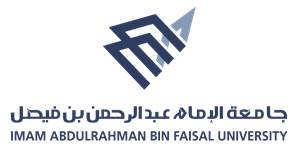 Template 7Rescoring Appeal Request Form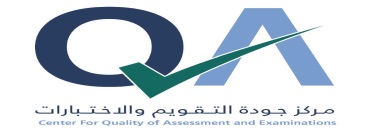 بيانات تعبأ بواسطة الطالب Information to be filled by the student بيانات تعبأ بواسطة الطالب Information to be filled by the student بيانات تعبأ بواسطة الطالب Information to be filled by the student بيانات تعبأ بواسطة الطالب Information to be filled by the student بيانات تعبأ بواسطة الطالب Information to be filled by the student بيانات تعبأ بواسطة الطالب Information to be filled by the student بيانات تعبأ بواسطة الطالب Information to be filled by the student بيانات تعبأ بواسطة الطالب Information to be filled by the student University ID code University ID code University ID code University ID code Full Name(all four names)Full Name(all four names)Number of warningsNumber of warningsNumber of warningsNumber of warningsAccumulative ScoreAccumulative ScoreMobile No.Mobile No.Mobile No.Mobile No.EmailEmailSemester Semester Semester Semester Academic Year Academic Year Group. No. Group. No. Group. No. Group. No. Course Name/Title & Code: Course Name/Title & Code: Date of  Final ExamDate of  Final ExamDate of  Final ExamDate of  Final ExamCourse InstructorCourse InstructorHave you ever submitted rescoring appeal request forms that were rejected and received no additional marks   Have you ever submitted rescoring appeal request forms that were rejected and received no additional marks   Have you ever submitted rescoring appeal request forms that were rejected and received no additional marks   Have you ever submitted rescoring appeal request forms that were rejected and received no additional marks   Have you ever submitted rescoring appeal request forms that were rejected and received no additional marks   Yes , how many of them(        )                               No            Yes , how many of them(        )                               No            Yes , how many of them(        )                               No            Please, briefly elaborate on your reasons for requesting  a rescoring appeal ------------------------------------------------------------------------------------------------------------------------------------------------------------------------------------------------------------------------------------------------------------------------Student Signature                                                                                                                        Date of appeal request submission  Please, briefly elaborate on your reasons for requesting  a rescoring appeal ------------------------------------------------------------------------------------------------------------------------------------------------------------------------------------------------------------------------------------------------------------------------Student Signature                                                                                                                        Date of appeal request submission  Please, briefly elaborate on your reasons for requesting  a rescoring appeal ------------------------------------------------------------------------------------------------------------------------------------------------------------------------------------------------------------------------------------------------------------------------Student Signature                                                                                                                        Date of appeal request submission  Please, briefly elaborate on your reasons for requesting  a rescoring appeal ------------------------------------------------------------------------------------------------------------------------------------------------------------------------------------------------------------------------------------------------------------------------Student Signature                                                                                                                        Date of appeal request submission  Please, briefly elaborate on your reasons for requesting  a rescoring appeal ------------------------------------------------------------------------------------------------------------------------------------------------------------------------------------------------------------------------------------------------------------------------Student Signature                                                                                                                        Date of appeal request submission  Please, briefly elaborate on your reasons for requesting  a rescoring appeal ------------------------------------------------------------------------------------------------------------------------------------------------------------------------------------------------------------------------------------------------------------------------Student Signature                                                                                                                        Date of appeal request submission  Please, briefly elaborate on your reasons for requesting  a rescoring appeal ------------------------------------------------------------------------------------------------------------------------------------------------------------------------------------------------------------------------------------------------------------------------Student Signature                                                                                                                        Date of appeal request submission  Please, briefly elaborate on your reasons for requesting  a rescoring appeal ------------------------------------------------------------------------------------------------------------------------------------------------------------------------------------------------------------------------------------------------------------------------Student Signature                                                                                                                        Date of appeal request submission  Decision of His Excellency, the Dean of College Decision of His Excellency, the Dean of College Decision of His Excellency, the Dean of College Decision of His Excellency, the Dean of College Decision of His Excellency, the Dean of College Decision of His Excellency, the Dean of College Decision of His Excellency, the Dean of College Decision of His Excellency, the Dean of College □ Appeal Request is rejected Appeal request is upheld& transferred to the His Excellency the Vice Dean of the Academic Affairs for further action(s) in accordance with regulations of rescoring procedures Dean of the College                                                                                                                Date:      /        / 14       Hijri□ Appeal Request is rejected Appeal request is upheld& transferred to the His Excellency the Vice Dean of the Academic Affairs for further action(s) in accordance with regulations of rescoring procedures Dean of the College                                                                                                                Date:      /        / 14       Hijri□ Appeal Request is rejected Appeal request is upheld& transferred to the His Excellency the Vice Dean of the Academic Affairs for further action(s) in accordance with regulations of rescoring procedures Dean of the College                                                                                                                Date:      /        / 14       Hijri□ Appeal Request is rejected Appeal request is upheld& transferred to the His Excellency the Vice Dean of the Academic Affairs for further action(s) in accordance with regulations of rescoring procedures Dean of the College                                                                                                                Date:      /        / 14       Hijri□ Appeal Request is rejected Appeal request is upheld& transferred to the His Excellency the Vice Dean of the Academic Affairs for further action(s) in accordance with regulations of rescoring procedures Dean of the College                                                                                                                Date:      /        / 14       Hijri□ Appeal Request is rejected Appeal request is upheld& transferred to the His Excellency the Vice Dean of the Academic Affairs for further action(s) in accordance with regulations of rescoring procedures Dean of the College                                                                                                                Date:      /        / 14       Hijri□ Appeal Request is rejected Appeal request is upheld& transferred to the His Excellency the Vice Dean of the Academic Affairs for further action(s) in accordance with regulations of rescoring procedures Dean of the College                                                                                                                Date:      /        / 14       Hijri□ Appeal Request is rejected Appeal request is upheld& transferred to the His Excellency the Vice Dean of the Academic Affairs for further action(s) in accordance with regulations of rescoring procedures Dean of the College                                                                                                                Date:      /        / 14       HijriStatement of the Appeal Requests considering  Committee  Statement of the Appeal Requests considering  Committee  Statement of the Appeal Requests considering  Committee  Statement of the Appeal Requests considering  Committee  Statement of the Appeal Requests considering  Committee  Statement of the Appeal Requests considering  Committee  Statement of the Appeal Requests considering  Committee  Statement of the Appeal Requests considering  Committee  Continuous assessment  marksThe Statement The Statement The Statement The Statement The Statement The Statement Final exam marks The Statement The Statement The Statement The Statement The Statement The Statement Date :          /       / 14        HijriDate :          /       / 14        HijriDate :          /       / 14        HijriSignature Signature Signature Signature Name of the Course Instructor                      قرار حفظ الطلب أو إعادة التصحيحThe decision of” Rejected”  or” Upheld” appeal قرار حفظ الطلب أو إعادة التصحيحThe decision of” Rejected”  or” Upheld” appeal قرار حفظ الطلب أو إعادة التصحيحThe decision of” Rejected”  or” Upheld” appeal قرار حفظ الطلب أو إعادة التصحيحThe decision of” Rejected”  or” Upheld” appeal قرار حفظ الطلب أو إعادة التصحيحThe decision of” Rejected”  or” Upheld” appeal قرار حفظ الطلب أو إعادة التصحيحThe decision of” Rejected”  or” Upheld” appeal قرار حفظ الطلب أو إعادة التصحيحThe decision of” Rejected”  or” Upheld” appeal قرار حفظ الطلب أو إعادة التصحيحThe decision of” Rejected”  or” Upheld” appeal تم اطلاع الطالب على أوراق إجابته ومراجعتها مع مدرس المقرر وأستاذ بنفس التخصص وبحضور رئيس القسم وتقرر:The student has been informed with his answer sheet after being revised by the course instructor and a professor of the same major under the supervision of the head of the department. Accordingly,  the decision is as follows:تم اطلاع الطالب على أوراق إجابته ومراجعتها مع مدرس المقرر وأستاذ بنفس التخصص وبحضور رئيس القسم وتقرر:The student has been informed with his answer sheet after being revised by the course instructor and a professor of the same major under the supervision of the head of the department. Accordingly,  the decision is as follows:تم اطلاع الطالب على أوراق إجابته ومراجعتها مع مدرس المقرر وأستاذ بنفس التخصص وبحضور رئيس القسم وتقرر:The student has been informed with his answer sheet after being revised by the course instructor and a professor of the same major under the supervision of the head of the department. Accordingly,  the decision is as follows:تم اطلاع الطالب على أوراق إجابته ومراجعتها مع مدرس المقرر وأستاذ بنفس التخصص وبحضور رئيس القسم وتقرر:The student has been informed with his answer sheet after being revised by the course instructor and a professor of the same major under the supervision of the head of the department. Accordingly,  the decision is as follows:تم اطلاع الطالب على أوراق إجابته ومراجعتها مع مدرس المقرر وأستاذ بنفس التخصص وبحضور رئيس القسم وتقرر:The student has been informed with his answer sheet after being revised by the course instructor and a professor of the same major under the supervision of the head of the department. Accordingly,  the decision is as follows:تم اطلاع الطالب على أوراق إجابته ومراجعتها مع مدرس المقرر وأستاذ بنفس التخصص وبحضور رئيس القسم وتقرر:The student has been informed with his answer sheet after being revised by the course instructor and a professor of the same major under the supervision of the head of the department. Accordingly,  the decision is as follows:تم اطلاع الطالب على أوراق إجابته ومراجعتها مع مدرس المقرر وأستاذ بنفس التخصص وبحضور رئيس القسم وتقرر:The student has been informed with his answer sheet after being revised by the course instructor and a professor of the same major under the supervision of the head of the department. Accordingly,  the decision is as follows:تم اطلاع الطالب على أوراق إجابته ومراجعتها مع مدرس المقرر وأستاذ بنفس التخصص وبحضور رئيس القسم وتقرر:The student has been informed with his answer sheet after being revised by the course instructor and a professor of the same major under the supervision of the head of the department. Accordingly,  the decision is as follows:..............................................................................................................The request is rejected due to □..............................................................................................................The request is rejected due to □..............................................................................................................The request is rejected due to □..............................................................................................................The request is rejected due to □..............................................................................................................The request is rejected due to □..............................................................................................................The request is rejected due to □..............................................................................................................The request is rejected due to □..............................................................................................................The request is rejected due to □SignatureSignatureSignatureSignatureAgreed to set up an  appeal committee that will be comprised of□1-2-3-Agreed to set up an  appeal committee that will be comprised of□1-2-3-Agreed to set up an  appeal committee that will be comprised of□1-2-3-Agreed to set up an  appeal committee that will be comprised of□1-2-3-Statement of Committee Statement of Committee Statement of Committee Statement of Committee Statement of Committee Statement of Committee Statement of Committee Statement of Committee The student got …………Marks in the final exam, accordingly, his final grade in this course is                             Head of the Department                                              Signature                                  Date: The student got …………Marks in the final exam, accordingly, his final grade in this course is                             Head of the Department                                              Signature                                  Date: The student got …………Marks in the final exam, accordingly, his final grade in this course is                             Head of the Department                                              Signature                                  Date: The student got …………Marks in the final exam, accordingly, his final grade in this course is                             Head of the Department                                              Signature                                  Date: The student got …………Marks in the final exam, accordingly, his final grade in this course is                             Head of the Department                                              Signature                                  Date: The student got …………Marks in the final exam, accordingly, his final grade in this course is                             Head of the Department                                              Signature                                  Date: The student got …………Marks in the final exam, accordingly, his final grade in this course is                             Head of the Department                                              Signature                                  Date: The student got …………Marks in the final exam, accordingly, his final grade in this course is                             Head of the Department                                              Signature                                  Date: 